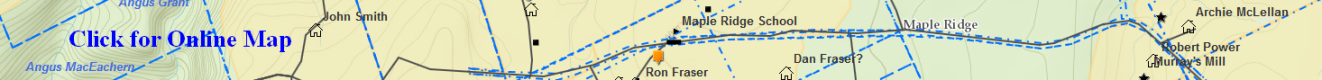 Will_MacGillivray_John(1872)– (Eigg Mountain Settlement History)Probate file A-873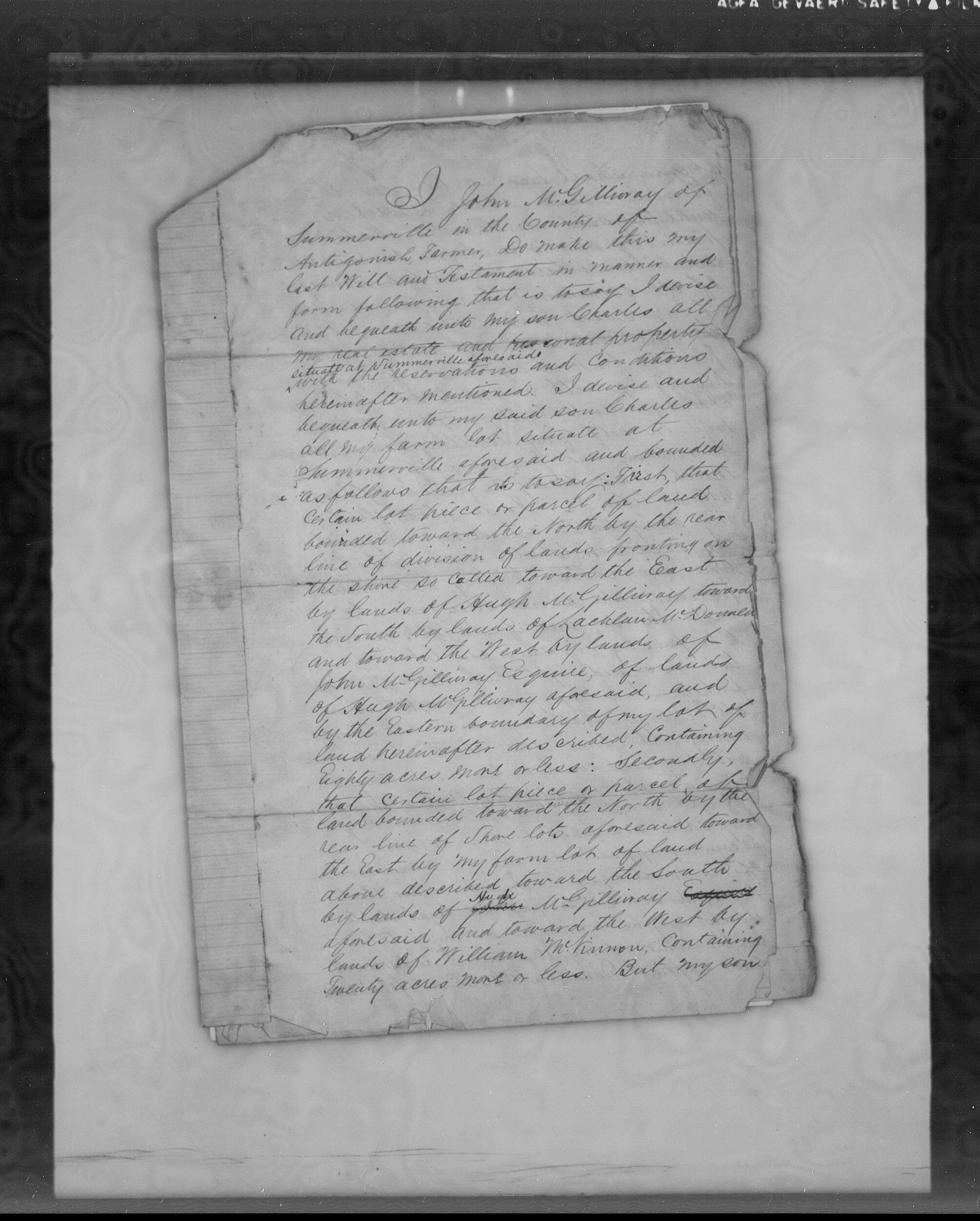 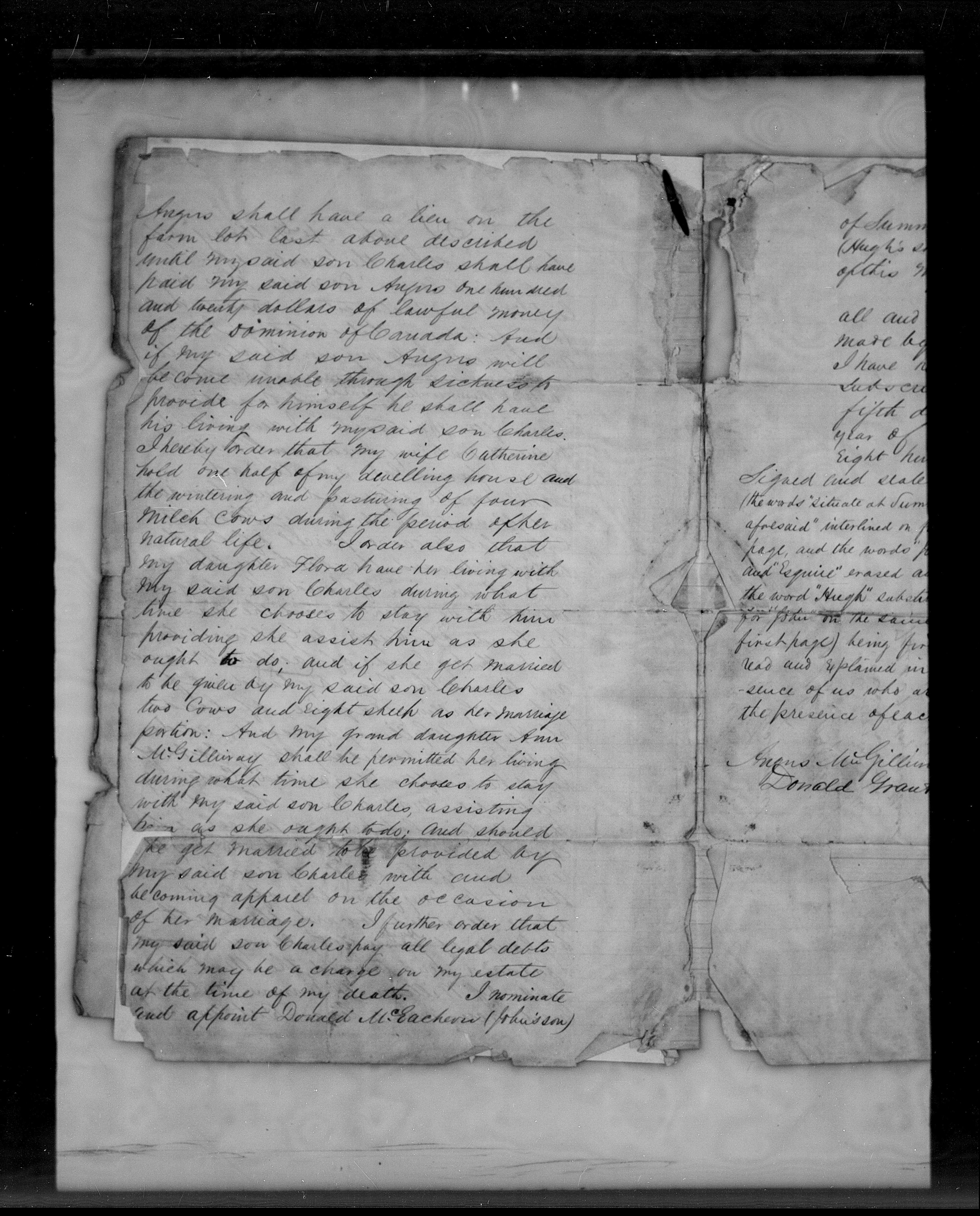 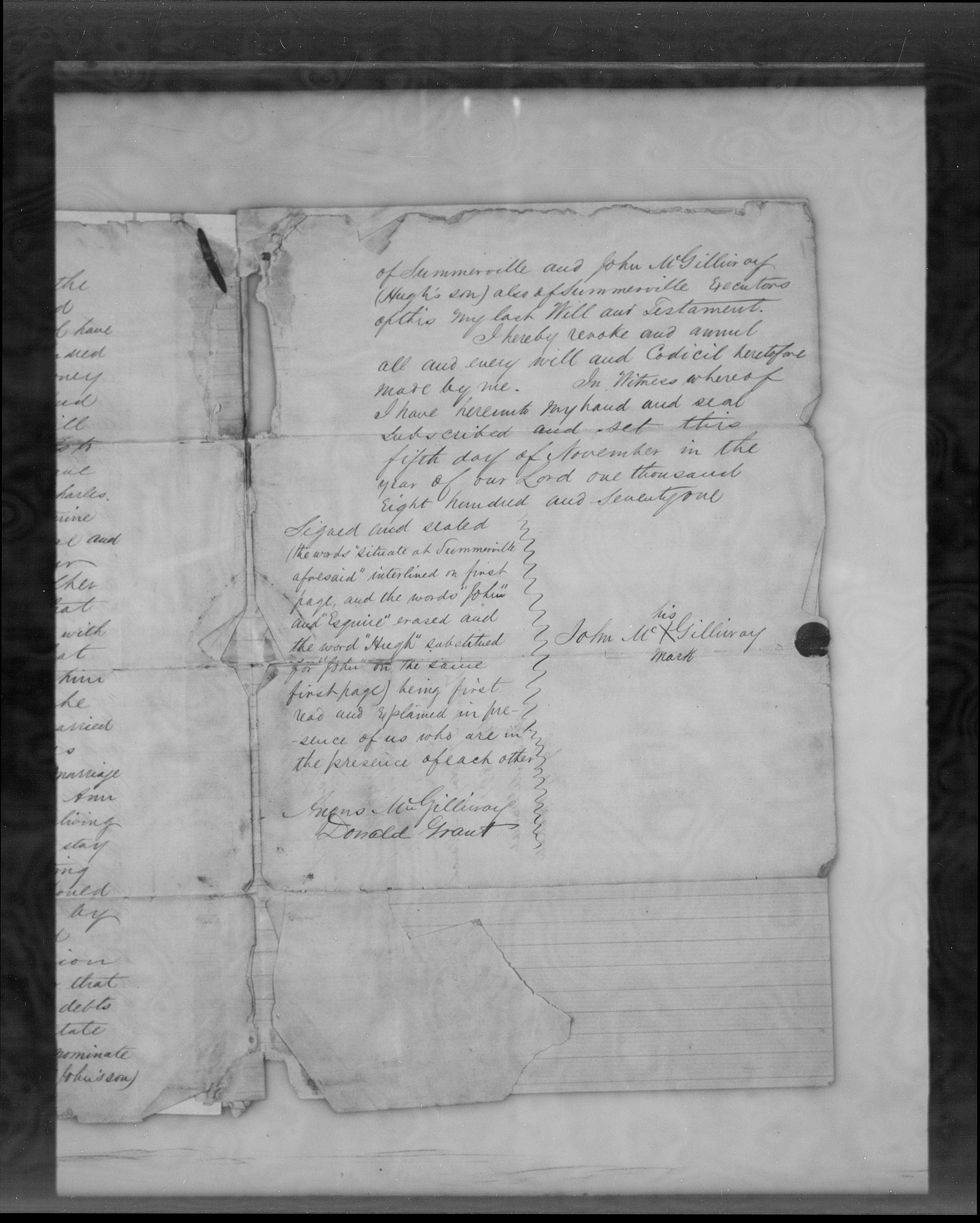 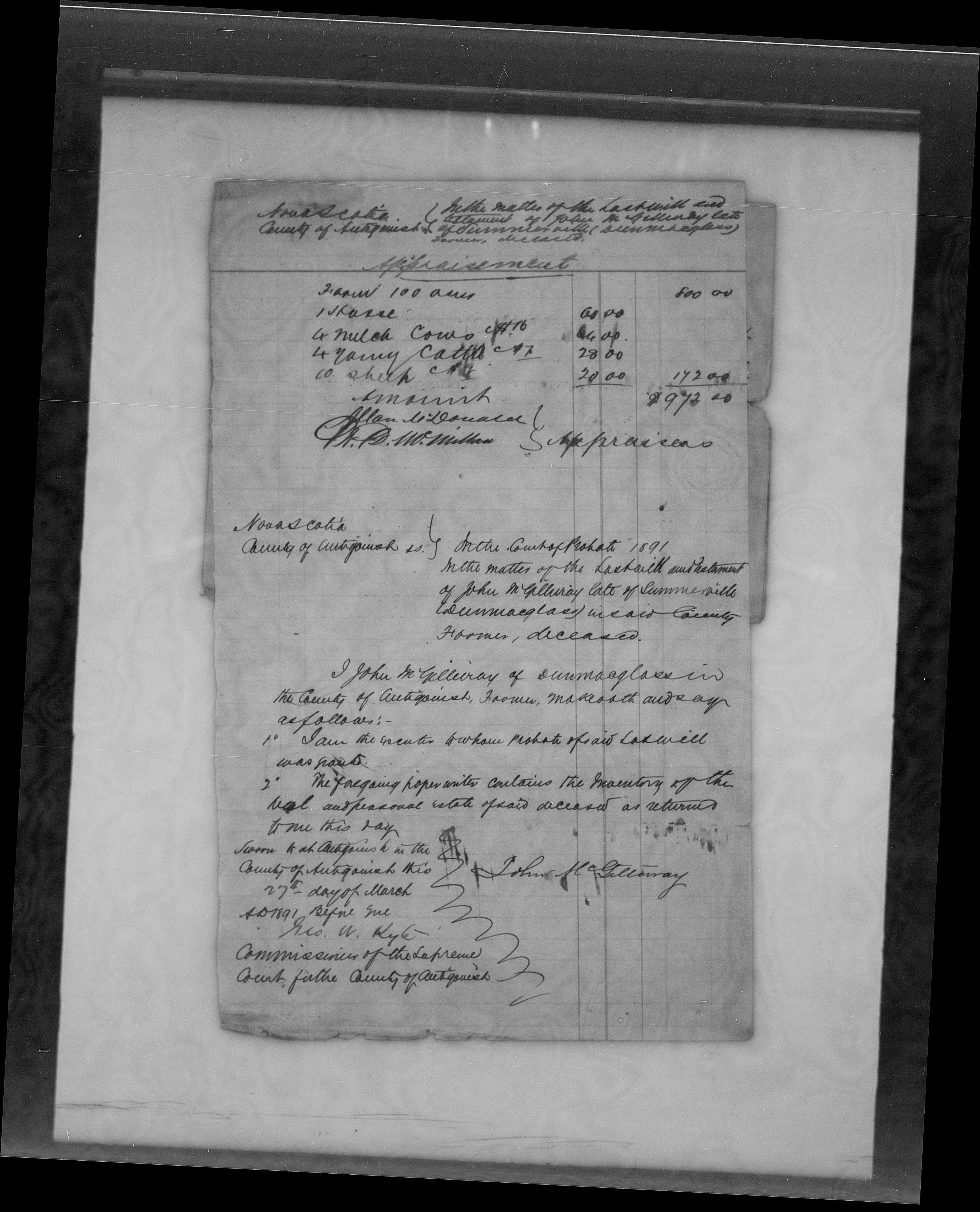 